Honors Chemistry II	Name___________________________Unit 5 ReviewThings you need to have a thorough understanding of (all topics covered in Honors Chemistry and in this class so far are fair game):HydrocarbonsPetroleumDistillationAlkanesAlkenesAlkynesAromatic HydrocarbonsGeneral FormulasStructural FormulasSaturated/unsaturated CompoundsNomenclatureAlkyl GroupsIUPAC NomenclatureIsomersOther Organic CompoundsAlcoholsAldehydesKetonesAcidsGive examples of the following functional groups:a carboxylic acidan alcoholan ethera ketoneGive examples of substances that are described below.(A)	Lattice of positive and negative ions held together by electrostatic forces(B)	Closely packed lattice with delocalized electrons throughout(C)	Strong single covalent bonds with weak intermolecular forces(D)	Strong multiple covalent bonds (including π-bonds) with weak intermolecular forces(E)	Macromolecules held together with strong polar bondsPotassium hydrogen carbonate decomposes.Fluorine violently oxidizes lithium bromide.An alkali metal reacts violently with water.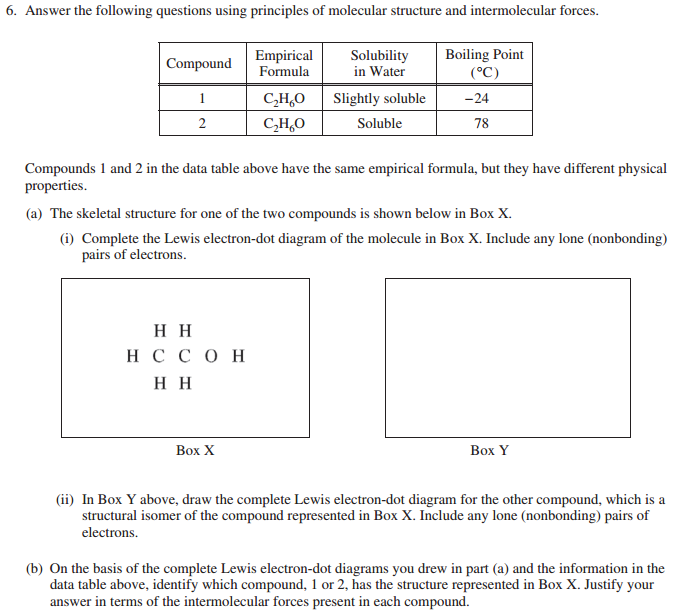 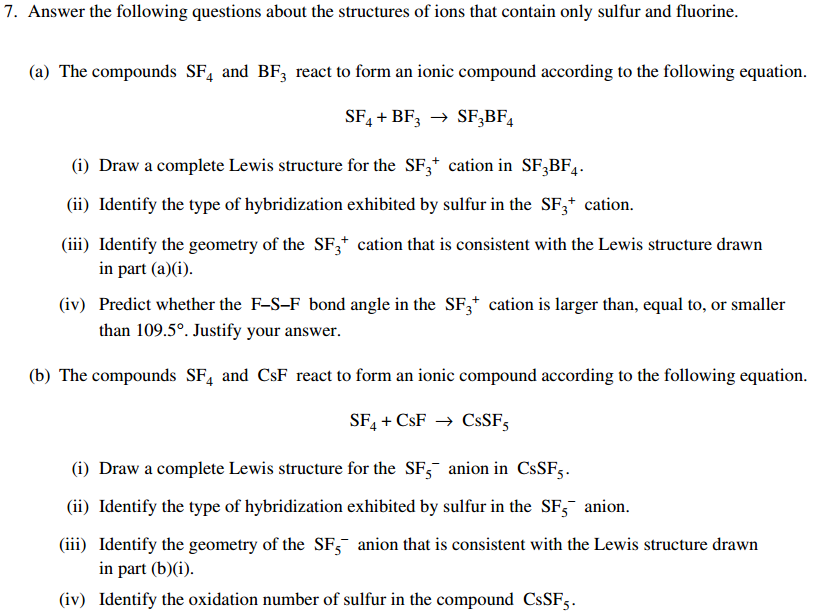 